An die Schiedsrichter/innen derSRG Sigmaringen		E I N L A D U N G Liebe Schiedsrichterkameraden/innen, zur Hauptversammlung der Schiedsrichtergruppe Sigmaringen, am Donnerstag, den 01.02.2024  Beginn:  19.30 Uhr Ort:   Vereinsheim Langenenslingen lade ich euch herzlich ein. Über eure zahlreiche Teilnahme würde ich mich sehr freuen. Tagesordnung:                          	1. Begrüßung                                   2. Bekanntgabe der Tagesordnung		     	3. Totenehrung                                   4. Grußworte von Gästen5. Bericht des SR-Obmanns	                  	6. Aussprache                              	7. Ausführungen des Vertreters des VSRA Svenja Neugebauer                                   8. Verbandsehrungen                       	         	9. Entlastung SR-Obmanns und SR- Ausschusses                                 10. Neuwahl des SR-Obmanns                                 11. Anträge                    	          12. VerschiedenesAnträge zur Hauptversammlung sind bis spätestens 25. Januar 2024 schriftlich bei SR-Obmann Hans Peter Wessner einzureichen.Die Teilnahme an der Hauptversammlung wird als Schulungsbesuch angerechnet.Mit freundlichen Grüßen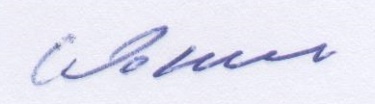 Hans Peter WessnerSchiedsrichter-Obmann		